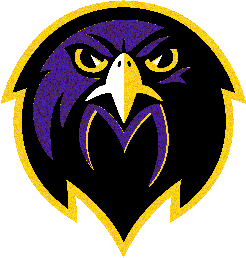 MONROE TOWNSHIP PUBLIC SCHOOLSFood Service Department1629 Perrineville RoadMonroe Township, New Jersey  08831www.cindy.schaller@monroe.k12.nj.us               CINDY SUE SCHALLER						                                                                                                               Tel: 732-521-6042  Ext. 2042                Food Service Director                                                     School Lunch Information 2023-20248/23/2023The new school year is right around the corner, and our food service team members are excited to welcome students back! The price of a student lunch is: $2.65 Elementary School Student, and .35 for Kindergarten Milk$2.70 Middle School Student$2.75 High School StudentWe are proud of our school lunches, and our culinary team continually adds new menu items that students can find in their favorite restaurants. Popular selections include premium chicken filet sandwiches, tenders, boneless wings, pasta bakes, general Tso’s chicken, fresh dough pizza, fresh fruit and yogurt parfaits, new mashed potato bowls, and more. In addition, we continue to add flavorful choices for our vegetarian students, including refried bean tacos, new pasta bakes, mashed potato bowls, as well as bean and chickpea options for nachos, wraps, and sandwiches, just to name a few.We also must mention the popularity of our Express and Chef Fresh program, throughout all the schools. Express and Chef Fresh provide a complete lunch with great nutritional value. These are quick grab and go lunches, offered daily.School meals are a great value, especially with the rising costs of groceries and inflation. Your student will receive a well-balanced meal that meets nutritional guidelines established by the USDA, which offers a serving of fruit and/or vegetables daily, including local NJ Fresh produce, along with whole grains, lean proteins, and low-fat milk.Families who meet eligibility requirements based on income must apply for free or reduced meals, immediately. This is an annual requirement per the National School Lunch Program.  To receive an application or to inquire if your student qualifies for a free or reduced-price meal, please contact Dyana Barnosky, 732-521-1500, ext. 4204. Or you may apply online at:https://www.metzmonroetownship.com/free--reduced-lunch-applications.html Menus, pricing, and additional information regarding the lunch program can be found at:https://www.metzmonroetownship.com/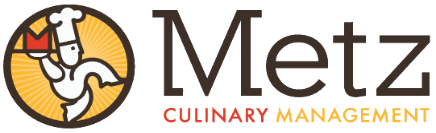 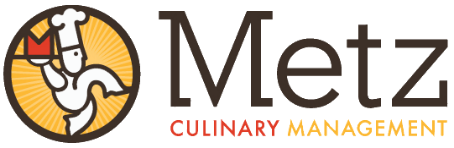 